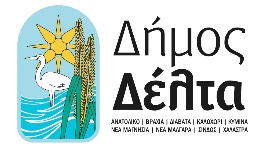 ΕΛΛΗΝΙΚΗ ΔΗΜΟΚΡΑΤΙΑ        ΝΟΜΟΣ ΘΕΣΣΑΛΟΝΙΚΗΣΔΗΜΟΣ ΔΕΛΤΑ«Προμήθεια υλικών οδοποιίας Δ.Ε. Χαλάστρας (2021)»ΟΙΚΟΝΟΜΙΚΗ ΠΡΟΣΦΟΡΑΠΡΟΣ ΔΗΜΟ ΔΕΛΤΑΤου/Της……………………………………………………………………………………….............................(ή της εταιρίας ή κοινοπραξίας κατά περίπτωση)………………………………………..............με έδρα τ……………………………....οδός…………………………...................…αριθ:…………..……Τ.Κ…………………...........……………τηλ.…………....................……Fax………………………. ΑΦΟΥ ΛΑΒΑΜΕ ΥΠΟΨΗΤην αριθ. Πρωτ. 07/16262 Διακήρυξη για την : «Προμήθεια υλικών οδοποιίας Δ.Ε. Χαλάστρας (2021)»Όλους τους όρους συμμετοχής που αναφέρονται στην εν λόγω Διακήρυξη.ΑΠΟΔΕΧΟΜΑΣΤΕΑνεπιφύλακτα τους παραπάνω όρους και δηλώνουμε ότι αναλαμβάνουμε την εκτέλεση της προμήθειας προσφέροντας τις κάτωθι τιμές για την/τις ομάδα/ες (Α ή/και Β ή/και Γ)  : Α΄ ΟΜΑΔΑ: ΕΝΔΕΙΚΤΙΚΟΣ ΠΡΟΫΠΟΛΟΓΙΣΜΟΣ ΠΡΟΣΦΟΡΑΣ ΑΔΡΑΝΩΝ ΥΛΙΚΩΝ                                                                                                 Σίνδος,     /    / 2021                                                                                                                          Ο προσφέρωνΥπογραφή-ΣφραγίδαΒ΄ ΟΜΑΔΑ: ΕΝΔΕΙΚΤΙΚΟΣ ΠΡΟΫΠΟΛΟΓΙΣΜΟΣ ΠΡΟΣΦΟΡΑΣ ΨΥΧΡΟΥ ΑΣΦΑΛΤΟΜΙΓΜΑΤΟΣ                                                                                                 Σίνδος,     /    / 2021                                                                                                                          Ο προσφέρωνΥπογραφή-ΣφραγίδαΓ΄ ΟΜΑΔΑ: ΕΝΔΕΙΚΤΙΚΟΣ ΠΡΟΫΠΟΛΟΓΙΣΜΟΣ ΠΡΟΣΦΟΡΑΣ ΘΕΡΜΟΥ ΑΣΦΑΛΤΟΜΙΓΜΑΤΟΣ                                                                                                 Σίνδος,     /    / 2021                                                                                                                          Ο προσφέρωνΥπογραφή-ΣφραγίδαΑ/ΑΕΙΔΟΣ ΥΛΙΚΟΥΚΩΔΙΚΟΣ CPVΜΟΝ.ΜΕΤΡ.ΠΟΣΟ-ΤΗΤΑΤΙΜΗΜΟΝΑΔΑΣ(ΕΥΡΩ)ΔΑΠΑΝΗ(ΕΥΡΩ)1Καθαροί υγιείς λίθοι ασβεστολιθικού λατομείου,    χονδρόκοκκα – ΣΚΥΡΑ  (περιλαμβάνεται η μεταφορά στο Δήμο μας).14212200-2Τόνος (tn)300,00…………. €….…………….. €2Καθαροί υγιείς λίθοι ασβεστολιθικού λατομείου, λεπτόκοκκα – 3Α (περιλαμβάνεται η μεταφορά στο Δήμο μας).14212200-2Τόνος (tn)2.200,00………….. €…………………. €ΣΥΝΟΛΟ: ……………….. €Φ.Π.Α. 24%:Φ.Π.Α. 24%:………………… €ΓΕΝΙΚΟ ΣΥΝΟΛΟ: ΓΕΝΙΚΟ ΣΥΝΟΛΟ: ..…………… €Α/ΑΕΙΔΟΣ ΥΛΙΚΟΥΚΩΔΙΚΟΣ CPVΜΟΝΑΔΑΜΕΤΡΗΣΗΣΠΟΣΟ-ΤΗΤΑΤΙΜΗΜΟΝΑΔΑΣ(ΕΥΡΩ)ΔΑΠΑΝΗ(ΕΥΡΩ)1Ψυχρό ασφαλτόμιγμα  (περιλαμβάνεται η μεταφορά στο Δήμο μας)14213200-9Ψυχρό ασφαλτόμι-γμα σε κάδους ή σάκους των 25 kgr (τεμάχιο)3.140,00………….. €….………………. €ΣΥΝΟΛΟ:….……………….. €Φ.Π.Α. 24%:Φ.Π.Α. 24%:….……………….. €ΓΕΝΙΚΟ ΣΥΝΟΛΟ:ΓΕΝΙΚΟ ΣΥΝΟΛΟ:….……………. €Α/ΑΕΙΔΟΣ ΥΛΙΚΟΥΚΩΔΙΚΟΣ CPVΜΟΝΑΔΑΜΕΤΡΗΣΗΣΠΟΣΟΤΗΤΑΤΙΜΗΜΟΝΑΔΑΣ(ΕΥΡΩ)ΔΑΠΑΝΗ(ΕΥΡΩ)1Θερμό ασφαλτόμιγμα της ΠΤΠ Α-265  (περιλαμβάνεται η μεταφορά στο Δήμο μας και η σταλία του φορτηγού για κάθε ποσότητα που επιθυμεί ο Δήμος ημερησίως).14213200-9tn140,00…………… €……………………….. €2Κατιονικό ασφαλτικό γαλάκτωμα, ταχείας διάσπασης και χαμηλού ιξώδους, για συγκολλητικές επαλείψεις μεταξύ των ασφαλτικών στρώσεων.14213200-9kgr500,00…………… €……………………….. €ΑΘΡΟΙΣΜΑ:…..…………………… €Φ.Π.Α. 24%:….…………………… €ΓΕΝΙΚΟ ΣΥΝΟΛΟ:ΓΕΝΙΚΟ ΣΥΝΟΛΟ:………………….. €